   Smer: Trgovinski tehničar   I godina   Udžbenik: Biologija za I i II razred srednje škole; Ekologija i zaštita životne sredine za I razred srednjih stručnih škola   Autori: Dragoslav Marinković,Katica Paunović i Veljko T. ;  Ivo Savić,Veljko Terzija   PITANJA: I grupa pitanja1. Zajedničke osobine živih bića2. Virusi – opšte odlike i razmnožavanje3. Bakterije – opšte odlike i značaj4. Hemijski sastav ćelije – neorganski sastojci5. Hemijski sastav ćelije – organski sastojci6. Hemijski sastav ćelije – biopolimeri7. Građa ćelije – citoplazma i organele8. Građa ćelije – jedro i hromozomi9. Deoba ćelije – mitoza10. Deoba ćelije – mejozaII grupa pitanja1. Enzimi2. Ćelijsko disanje, vrenje(fermentacija)3. Tipovi ishrane, fotosinteza4. Energetika čoveka5. Molekulske osnove nasleđivanja6. Geni, genotip i fenotip7. Osnovna pravila nasleđivanja8. Tipovi nasleđivanja osobina9. Promene u strukturi i broju hromozoma10. Nasledne bolesti kod čoveka11. Planiranje porodice i genetičko savetovanje12. Genetička uslovljenost čovekovog ponašanjaIII grupa pitanja1. Ekološki faktori2. Ekološka niša 3. Adaptacija na različite uslove sredine4. Populacija5. Životna zajednica – biocenoza6. Tipovi ishrane i ekološke piramide7. Ekosistem8. Čovek i njegov odnos prema prirodi9. Vrste zagađivanja životne sredine10. Zaštita prirode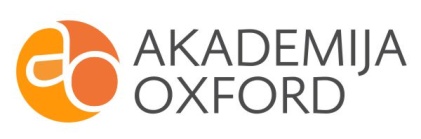 